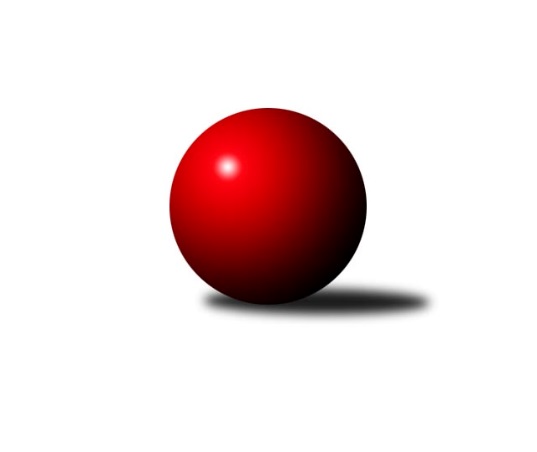 Č.5Ročník 2021/2022	3.11.2021Nejlepšího výkonu v tomto kole: 2639 dosáhlo družstvo: TJ Unie Hlubina COkresní přebor Ostrava 2021/2022Výsledky 5. kolaSouhrnný přehled výsledků:TJ Michálkovice  B	- TJ Unie Hlubina E	7:1	2315:2163	9.0:3.0	1.11.TJ Unie Hlubina C	- SKK Ostrava B	7:1	2639:2454	10.0:2.0	2.11.SKK Ostrava C	- TJ Sokol Dobroslavice	1:7	2224:2356	3.0:9.0	3.11.TJ VOKD Poruba C	- TJ Sokol Bohumín E	2:6	2231:2260	6.0:6.0	3.11.Tabulka družstev:	1.	TJ Sokol Dobroslavice	3	3	0	0	21.0 : 3.0 	27.0 : 9.0 	 2488	6	2.	TJ Sokol Bohumín E	4	3	0	1	20.0 : 12.0 	26.0 : 22.0 	 2334	6	3.	TJ Sokol Bohumín D	4	3	0	1	17.0 : 15.0 	25.0 : 23.0 	 2390	6	4.	TJ VOKD Poruba C	5	2	0	3	19.0 : 21.0 	29.0 : 31.0 	 2344	4	5.	TJ Unie Hlubina E	5	2	0	3	16.5 : 23.5 	26.5 : 33.5 	 2242	4	6.	SKK Ostrava C	5	2	0	3	16.0 : 24.0 	26.5 : 33.5 	 2271	4	7.	SKK Ostrava B	3	1	1	1	11.0 : 13.0 	16.0 : 20.0 	 2313	3	8.	TJ Michálkovice  B	5	1	1	3	19.0 : 21.0 	29.5 : 30.5 	 2223	3	9.	TJ Unie Hlubina C	4	1	0	3	12.5 : 19.5 	22.5 : 25.5 	 2395	2Podrobné výsledky kola:	 TJ Michálkovice  B	2315	7:1	2163	TJ Unie Hlubina E	Hana Vlčková	 	 181 	 191 		372 	 2:0 	 362 	 	180 	 182		Alena Koběrová	Michal Borák	 	 213 	 164 		377 	 1:1 	 344 	 	165 	 179		František Tříska	Libor Pšenica	 	 200 	 200 		400 	 1:1 	 397 	 	204 	 193		Jan Petrovič	Josef Paulus	 	 195 	 168 		363 	 1:1 	 367 	 	185 	 182		Veronika Rybářová	Jan Ščerba	 	 197 	 204 		401 	 2:0 	 333 	 	143 	 190		Daniel Herák	Radek Říman	 	 189 	 213 		402 	 2:0 	 360 	 	184 	 176		Radovan Kysučanrozhodčí: vedoucí družstevNejlepší výkon utkání: 402 - Radek Říman	 TJ Unie Hlubina C	2639	7:1	2454	SKK Ostrava B	Ondřej Valošek	 	 228 	 222 		450 	 2:0 	 395 	 	216 	 179		Blažena Kolodějová	Michaela Černá	 	 207 	 240 		447 	 2:0 	 427 	 	206 	 221		Tomáš Polášek	Filip Országh	 	 213 	 205 		418 	 2:0 	 359 	 	163 	 196		Pavel Kubina	Oldřich Neuverth	 	 189 	 221 		410 	 1:1 	 437 	 	224 	 213		Jiří Koloděj	Lenka Raabová	 	 253 	 223 		476 	 2:0 	 402 	 	204 	 198		Jaroslav Čapek	Josef Navalaný	 	 222 	 216 		438 	 1:1 	 434 	 	230 	 204		Miroslav Kolodějrozhodčí:  Vedoucí družstevNejlepší výkon utkání: 476 - Lenka Raabová	 SKK Ostrava C	2224	1:7	2356	TJ Sokol Dobroslavice	Miroslav Heczko	 	 206 	 199 		405 	 1:1 	 384 	 	213 	 171		Martin Třečák	Miroslav Futerko	 	 197 	 173 		370 	 0:2 	 418 	 	202 	 216		Karel Kuchař	Jakub Kožík	 	 175 	 151 		326 	 1:1 	 360 	 	155 	 205		Zdeněk Štefek	František Deingruber	 	 183 	 179 		362 	 1:1 	 363 	 	177 	 186		Lumír Kocián	Miroslav Futerko	 	 166 	 189 		355 	 0:2 	 383 	 	174 	 209		Václav Rábl	Martin Futerko	 	 204 	 202 		406 	 0:2 	 448 	 	231 	 217		Ivo Kovaříkrozhodčí:  Vedoucí družstevNejlepší výkon utkání: 448 - Ivo Kovařík	 TJ VOKD Poruba C	2231	2:6	2260	TJ Sokol Bohumín E	Antonín Chalcář	 	 165 	 155 		320 	 0:2 	 359 	 	183 	 176		David Zahradník	Jiří Adamus	 	 176 	 186 		362 	 1:1 	 400 	 	172 	 228		Lubomír Richter	Helena Martinčáková	 	 171 	 201 		372 	 2:0 	 286 	 	143 	 143		František Modlitba	Roman Klímek	 	 228 	 164 		392 	 1:1 	 466 	 	221 	 245		Lukáš Modlitba	Jiří Číž	 	 193 	 187 		380 	 0:2 	 420 	 	207 	 213		Miroslava Ševčíková	Jaroslav Hrabuška	 	 219 	 186 		405 	 2:0 	 329 	 	160 	 169		Martin Ševčíkrozhodčí:  Vedoucí družstevNejlepší výkon utkání: 466 - Lukáš ModlitbaPořadí jednotlivců:	jméno hráče	družstvo	celkem	plné	dorážka	chyby	poměr kuž.	Maximum	1.	Petr Kuttler 	TJ Sokol Bohumín D	456.83	304.2	152.7	1.7	3/3	(503)	2.	Ivo Kovařík 	TJ Sokol Dobroslavice	456.67	299.3	157.3	4.0	3/3	(488)	3.	Lukáš Modlitba 	TJ Sokol Bohumín E	449.17	301.2	148.0	4.3	2/2	(466)	4.	Libor Pšenica 	TJ Michálkovice  B	431.33	292.0	139.3	7.0	3/4	(465)	5.	Václav Rábl 	TJ Sokol Dobroslavice	430.00	293.3	136.7	4.0	3/3	(485)	6.	Jiří Koloděj 	SKK Ostrava B	428.50	299.8	128.8	4.5	2/2	(437)	7.	Martin Třečák 	TJ Sokol Dobroslavice	421.50	284.0	137.5	4.0	2/3	(459)	8.	Josef Navalaný 	TJ Unie Hlubina C	421.33	302.7	118.7	10.8	2/2	(439)	9.	Miroslava Ševčíková 	TJ Sokol Bohumín E	419.33	288.2	131.2	8.0	2/2	(450)	10.	Jan Petrovič 	TJ Unie Hlubina E	417.50	288.3	129.3	9.5	2/3	(449)	11.	Miroslav Koloděj 	SKK Ostrava B	415.50	289.3	126.3	8.3	2/2	(434)	12.	Roman Klímek 	TJ VOKD Poruba C	415.25	291.3	124.0	9.8	2/3	(464)	13.	Michaela Černá 	TJ Unie Hlubina C	413.00	284.5	128.5	7.0	2/2	(447)	14.	Lubomír Richter 	TJ Sokol Bohumín E	407.17	270.3	136.8	8.5	2/2	(433)	15.	Richard Šimek 	TJ VOKD Poruba C	407.00	292.5	114.5	7.0	2/3	(413)	16.	Hana Zaškolná 	TJ Sokol Bohumín D	405.67	281.8	123.8	9.8	3/3	(452)	17.	Oldřich Neuverth 	TJ Unie Hlubina C	403.17	293.2	110.0	14.5	2/2	(420)	18.	Miroslav Heczko 	SKK Ostrava C	402.00	287.9	114.1	10.8	3/3	(412)	19.	Tomáš Polášek 	SKK Ostrava B	400.75	287.3	113.5	8.8	2/2	(427)	20.	Karel Kuchař 	TJ Sokol Dobroslavice	400.00	281.5	118.5	11.0	2/3	(418)	21.	Zdeněk Štefek 	TJ Sokol Dobroslavice	398.67	288.0	110.7	11.7	3/3	(426)	22.	Jaroslav Hrabuška 	TJ VOKD Poruba C	397.00	287.8	109.2	9.5	3/3	(405)	23.	Martin Futerko 	SKK Ostrava C	396.00	284.8	111.3	7.0	2/3	(406)	24.	Jaroslav Čapek 	SKK Ostrava B	395.75	269.8	126.0	6.8	2/2	(402)	25.	Jiří Číž 	TJ VOKD Poruba C	395.00	275.3	119.7	10.5	3/3	(437)	26.	Lumír Kocián 	TJ Sokol Dobroslavice	394.67	275.7	119.0	6.0	3/3	(415)	27.	Jan Ščerba 	TJ Michálkovice  B	393.83	283.0	110.8	9.2	3/4	(406)	28.	Filip Országh 	TJ Unie Hlubina C	393.75	275.8	118.0	13.3	2/2	(418)	29.	René Gazdík 	TJ Sokol Dobroslavice	391.00	287.0	104.0	8.5	2/3	(402)	30.	Josef Kyjovský 	TJ Unie Hlubina C	390.50	263.0	127.5	7.5	2/2	(398)	31.	Libor Radomský 	TJ VOKD Poruba C	387.00	271.5	115.5	9.5	2/3	(414)	32.	Jiří Adamus 	TJ VOKD Poruba C	385.33	279.0	106.3	10.7	3/3	(397)	33.	Veronika Rybářová 	TJ Unie Hlubina E	384.83	289.3	95.5	15.0	2/3	(429)	34.	Miroslav Futerko 	SKK Ostrava C	384.11	260.9	123.2	9.0	3/3	(409)	35.	Libor Mendlík 	TJ Unie Hlubina E	384.00	266.2	117.8	9.8	2/3	(411)	36.	Vlastimil Pacut 	TJ Sokol Bohumín D	383.67	281.0	102.7	15.7	3/3	(402)	37.	Zdeněk Franěk 	TJ Sokol Bohumín D	383.33	280.2	103.2	12.5	3/3	(427)	38.	Václav Kladiva 	TJ Sokol Bohumín D	381.17	277.0	104.2	13.3	3/3	(396)	39.	Markéta Kohutková 	TJ Sokol Bohumín D	380.83	279.2	101.7	11.3	3/3	(412)	40.	Josef Paulus 	TJ Michálkovice  B	380.67	278.3	102.3	13.3	3/4	(399)	41.	Miroslav Futerko 	SKK Ostrava C	380.00	270.3	109.8	13.5	2/3	(393)	42.	Radovan Kysučan 	TJ Unie Hlubina E	380.00	276.0	104.0	11.0	3/3	(425)	43.	František Deingruber 	SKK Ostrava C	377.89	270.1	107.8	11.2	3/3	(396)	44.	Daniel Herák 	TJ Unie Hlubina E	377.83	264.0	113.8	13.0	2/3	(439)	45.	Radek Říman 	TJ Michálkovice  B	374.33	258.0	116.3	10.7	3/4	(410)	46.	Michal Borák 	TJ Michálkovice  B	373.75	262.9	110.9	11.8	4/4	(386)	47.	František Tříska 	TJ Unie Hlubina E	373.11	267.1	106.0	11.7	3/3	(416)	48.	David Zahradník 	TJ Sokol Bohumín E	367.50	268.0	99.5	13.0	2/2	(376)	49.	Alena Koběrová 	TJ Unie Hlubina E	364.22	269.2	95.0	14.2	3/3	(416)	50.	Antonín Chalcář 	TJ VOKD Poruba C	363.83	261.2	102.7	13.2	3/3	(403)	51.	Blažena Kolodějová 	SKK Ostrava B	362.25	268.0	94.3	15.0	2/2	(395)	52.	Adam Klištinec 	TJ Unie Hlubina C	361.50	284.0	77.5	25.0	2/2	(383)	53.	Jakub Kožík 	SKK Ostrava C	356.44	270.0	86.4	15.3	3/3	(365)	54.	Martin Ševčík 	TJ Sokol Bohumín E	355.33	265.3	90.0	16.3	2/2	(417)	55.	Oldřich Stolařík 	SKK Ostrava C	355.33	259.0	96.3	15.3	3/3	(359)	56.	Helena Martinčáková 	TJ VOKD Poruba C	346.50	251.3	95.3	11.8	2/3	(388)	57.	Jiří Břeska 	TJ Michálkovice  B	345.33	254.3	91.0	16.0	3/4	(350)	58.	František Modlitba 	TJ Sokol Bohumín E	335.00	243.0	92.0	17.0	2/2	(384)	59.	Roman Raška 	TJ Michálkovice  B	299.00	221.3	77.7	12.0	3/4	(317)	60.	Pavel Kubina 	SKK Ostrava B	267.00	188.0	79.0	28.5	2/2	(359)		Lenka Raabová 	TJ Unie Hlubina C	476.00	314.0	162.0	3.0	1/2	(476)		Ondřej Valošek 	TJ Unie Hlubina C	403.67	284.7	119.0	11.3	1/2	(450)		Janka Sliwková 	TJ Sokol Bohumín E	382.67	266.7	116.0	12.0	1/2	(394)		Martin Gužík 	TJ Unie Hlubina C	380.00	279.0	101.0	8.0	1/2	(380)		Andrea Rojová 	TJ Sokol Bohumín E	375.00	277.0	98.0	12.0	1/2	(375)		Hana Vlčková 	TJ Michálkovice  B	372.00	266.0	106.0	11.0	1/4	(372)		Radmila Pastvová 	TJ Michálkovice  B	363.00	282.0	81.0	18.0	1/4	(363)		Miroslav Paloc 	TJ Sokol Bohumín D	361.00	273.0	88.0	10.0	1/3	(361)		Radomíra Kašková 	TJ Michálkovice  B	351.50	242.5	109.0	12.0	2/4	(356)		Rostislav Hrbáč 	SKK Ostrava B	348.00	260.0	88.0	10.0	1/2	(348)		Lubomír Jančar 	TJ Unie Hlubina E	338.00	258.0	80.0	14.0	1/3	(338)		David Mičúnek 	TJ Unie Hlubina E	336.00	252.0	84.0	16.0	1/3	(336)Sportovně technické informace:Starty náhradníků:registrační číslo	jméno a příjmení 	datum startu 	družstvo	číslo startu
Hráči dopsaní na soupisku:registrační číslo	jméno a příjmení 	datum startu 	družstvo	Program dalšího kola:6. kolo8.11.2021	po	16:00	TJ Sokol Dobroslavice - TJ VOKD Poruba C				-- volný los -- - SKK Ostrava C	9.11.2021	út	16:00	TJ Unie Hlubina C - TJ Sokol Bohumín D	9.11.2021	út	16:00	TJ Sokol Bohumín E - TJ Michálkovice  B	10.11.2021	st	16:00	SKK Ostrava B - TJ Unie Hlubina E	Nejlepší šestka kola - absolutněNejlepší šestka kola - absolutněNejlepší šestka kola - absolutněNejlepší šestka kola - absolutněNejlepší šestka kola - dle průměru kuželenNejlepší šestka kola - dle průměru kuželenNejlepší šestka kola - dle průměru kuželenNejlepší šestka kola - dle průměru kuželenNejlepší šestka kola - dle průměru kuželenPočetJménoNázev týmuVýkonPočetJménoNázev týmuPrůměr (%)Výkon1xLenka RaabováHlubina C4762xLukáš ModlitbaBohumín E122.554663xLukáš ModlitbaBohumín E4664xIvo KovaříkDobrosl. A121.014481xOndřej ValošekHlubina C4501xLenka RaabováHlubina C113.964763xIvo KovaříkDobrosl. A4482xKarel KuchařDobrosl. A112.914181xMichaela ČernáHlubina C4472xMiroslava ŠevčíkováBohumín E110.454202xJosef NavalanýHlubina C4381xMartin FuterkoSKK C109.67406